PHIẾU THÔNG TIN GIẢNG VIÊN1. Họ và tên: …………………………		Học hàm/Học vị:……………………………2. Địa chỉ: ………………………………………………………………………………….3. Điện thoại: …………………………………………………………………………………….4. Số CCCD: ……………………………….	Ngày cấp:   …………………………………Nơi cấp: ………………………………………………………………………………….5. Số tài khoản: …………………….. tại Ngân hàng: ……………….Chi nhánh:………...6. Mã số thuế cá nhân: ……………………………………………………………………..7. Đơn vị công tác: …………………………………………………………………………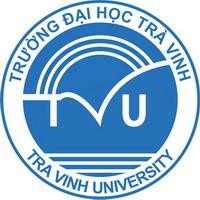 ISO 9001:2015TRƯỜNG ĐẠI HỌC TRÀ VINHMang đến cơ hội học tập chất lượng cho cộng đồngTRUNG TÂM ĐÀO TẠO NGUỒN NHÂN LỰC Y TẾ THEO YÊU CẦU XÃ HỘI126, Nguyễn Thiện Thành, phường 5, TP. Trà Vinh, tỉnh Trà Vinh Điện thoại: (0294) (0294) 3855246 (Ext: 419); E-mail: crt@tvu.edu.vn Website: https://daotaonguonnhanluc.tvu.edu.vn……., ngày ….. tháng ….. năm 2023GIẢNG VIÊN